Bottom of Form           CONNECTIONS THERAPY CENTER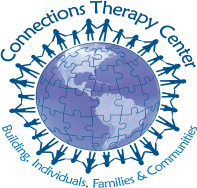                                5334 Williams Drive, Roscoe, IL 61073                                                                           ADOLESCENT ASSESSMENT – Parent1. Have you noticed changes in the past few months regarding your adolescent's motivation, school grades, mood swings, or overall behavior? (e.g. withdrawn, angry, sad)            CONNECTIONS THERAPY CENTER                               5334 Williams Drive, Roscoe, IL 61073                                                                           ADOLESCENT ASSESSMENT – Parent1. Have you noticed changes in the past few months regarding your adolescent's motivation, school grades, mood swings, or overall behavior? (e.g. withdrawn, angry, sad)            CONNECTIONS THERAPY CENTER                               5334 Williams Drive, Roscoe, IL 61073                                                                           ADOLESCENT ASSESSMENT – Parent1. Have you noticed changes in the past few months regarding your adolescent's motivation, school grades, mood swings, or overall behavior? (e.g. withdrawn, angry, sad) Yes                   No2. Does your adolescent have any special learning needs? (e.g. ADHD, ADD, Learning Disabilities)2. Does your adolescent have any special learning needs? (e.g. ADHD, ADD, Learning Disabilities)2. Does your adolescent have any special learning needs? (e.g. ADHD, ADD, Learning Disabilities)Yes No 3. Does your adolescent have problems which might be a result of a traumatic event in his/her life? 3. Does your adolescent have problems which might be a result of a traumatic event in his/her life? 3. Does your adolescent have problems which might be a result of a traumatic event in his/her life? Yes No 4. Do you suspect your adolescent of using alcohol or drugs? 4. Do you suspect your adolescent of using alcohol or drugs? 4. Do you suspect your adolescent of using alcohol or drugs? Yes No 5. Is your adolescent resistant to or refusing to follow family rules or your parenting? 5. Is your adolescent resistant to or refusing to follow family rules or your parenting? 5. Is your adolescent resistant to or refusing to follow family rules or your parenting? Yes No 6. Does your adolescent seem depressed or withdrawn? 6. Does your adolescent seem depressed or withdrawn? 6. Does your adolescent seem depressed or withdrawn? Yes No 7. Is your adolescent showing problems controlling his/her anger, or has he/she been destructive to property? 7. Is your adolescent showing problems controlling his/her anger, or has he/she been destructive to property? 7. Is your adolescent showing problems controlling his/her anger, or has he/she been destructive to property? Yes No 8. Is your adolescent struggling in school with lack of motivation, truancy, fighting, or other poor behavior? 8. Is your adolescent struggling in school with lack of motivation, truancy, fighting, or other poor behavior? 8. Is your adolescent struggling in school with lack of motivation, truancy, fighting, or other poor behavior? Yes No 9. Have you reason to suspect that your adolescent has been stealing from you or others? 9. Have you reason to suspect that your adolescent has been stealing from you or others? 9. Have you reason to suspect that your adolescent has been stealing from you or others? Yes No 10. Does your adolescent attempt to avoid consequences by manipulating people or situations, while blaming others for his/her difficulties? 10. Does your adolescent attempt to avoid consequences by manipulating people or situations, while blaming others for his/her difficulties? 10. Does your adolescent attempt to avoid consequences by manipulating people or situations, while blaming others for his/her difficulties? Yes No 11. Has your adolescent left your home without your permission, or stayed away longer than a couple of hours without your knowing where he/she was? Or has your adolescent told you he/she was going one place, and you found out later he/she was somewhere that you would not have approved of? 11. Has your adolescent left your home without your permission, or stayed away longer than a couple of hours without your knowing where he/she was? Or has your adolescent told you he/she was going one place, and you found out later he/she was somewhere that you would not have approved of? 11. Has your adolescent left your home without your permission, or stayed away longer than a couple of hours without your knowing where he/she was? Or has your adolescent told you he/she was going one place, and you found out later he/she was somewhere that you would not have approved of? Yes No 12. Have you ever been concerned that your adolescent might be thinking about committing suicide? 12. Have you ever been concerned that your adolescent might be thinking about committing suicide? 12. Have you ever been concerned that your adolescent might be thinking about committing suicide? Yes No 13. Has your adolescent exhibited symptoms of an eating disorder? 13. Has your adolescent exhibited symptoms of an eating disorder? 13. Has your adolescent exhibited symptoms of an eating disorder? Yes No 14. Has your adolescent's behavior ever resulted in any involvement with the police or the courts?                                                                                                                                                      Yes                    No15. Has your adolescent ever been bullied?                                                                                                                                                      Yes                    No16. Has your adolescent suffered a recent breakup with a partner?                                                                                                                                                      Yes                    No17. Does your adolescent experience anxiety?14. Has your adolescent's behavior ever resulted in any involvement with the police or the courts?                                                                                                                                                      Yes                    No15. Has your adolescent ever been bullied?                                                                                                                                                      Yes                    No16. Has your adolescent suffered a recent breakup with a partner?                                                                                                                                                      Yes                    No17. Does your adolescent experience anxiety?14. Has your adolescent's behavior ever resulted in any involvement with the police or the courts?                                                                                                                                                      Yes                    No15. Has your adolescent ever been bullied?                                                                                                                                                      Yes                    No16. Has your adolescent suffered a recent breakup with a partner?                                                                                                                                                      Yes                    No17. Does your adolescent experience anxiety?Yes No 